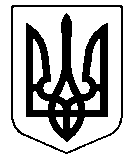 Відділ освіти броварської районної державної адміністраціїКИЇВСЬКОЇ ОБЛАСТІсвітильнянський навчально-виховний комплекс «Загальноосвітня школа І-ІІІ ступенів – дошкільний навчальний заклад»вул. Макаренка, 16А с. Світильня Броварський район Київська область 07444 тел.: 30-2-12,  E-mail: svitylnia2015@ukr.net,  Web: www.svit-nvk.wix.comНАКАЗc. СвітильняПро підсумки проведення атестації педагогічних працівників Світильнянському НВК у 2017-2018 н.р.  Відповідно до Типового положення про атестацію педагогічних працівників, затвердженого наказом МОН молоді і спорту України від 06.10.2010 р. № 930, зареєстрованого в Міністерстві юстиції України від 14.12.2010 за № 1255/18550, рішення атестаційної комісії Світильнянського НВК від 26.03.2018 року, протокол № 2НАКАЗУЮ:Вишневська Людмила Григорівна, вихователь ДНЗ, встановити кваліфікаційну категорію «спеціаліст другої категорії».Оплату праці провести з дня прийняття відповідного рішення атестаційною комісією (з 26.03.2018 року).Контроль за виконанням даного наказу покласти на заступника з навчально-виховної роботи  Мальковець Ж.О.Директор НВК                                                                               Т.М.Решотко З наказом ознайомлена:                                                                                       Л.Г.Вишневська____________« «27»  березня  2018 р. № 12-К